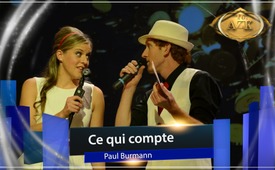 Ce qui compte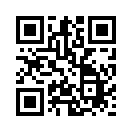 Qu'est-ce qui compte ? Et autour de quoi tourne le monde entier ? C'est de cela qu'il s'agit dans cette chanson que Paul Burmann lui-même chante et a mise en musique. Mais cette chanson ne montre pas seulement un inconvénient, elle chante aussi une issue viable et pleine d'espoir - pour tous.Je t’ai tenu par la main,
tu t’es senti bien.
Liberté, jeu et plaisanterie
c’est ce que j’ai gagné avec toi.
Mais tu m’as amèrement déçu, 
je peux à peine le croire.
Hé, l'ami, les intérêts s'accumulent

Soudain toute la vie a changé.
J’ai dû en rendre beaucoup plus. 
Mon envolée est très vite devenue un échec
Le rayon de soleil est devenu tout noir.

Argent, argent, cher argent. 
Le monde entier tourne autour de toi.
Et la bonne vieille facture 
s’avère fausse.
Parce que sur tout il y a 
ces maudits intérêts.

Dans les questions d’argent, l’amitié s’arrête, 
c’est logique, il y a des intérêts dessus.
Ils trompent et mentent
comme ils respirent.
Et les banquiers se bercent toujours 
dans la prospérité.

Le FMI prévoit de nous arnaquer
de nous voler nos économies, nous mettre à sec.
On déclenche des guerres afin que des hommes meurent,
Uniquement parce que les banquiers veulent continuer à s’enrichir.

L’argent est souillé de beaucoup de sang, 
de désespoir et aussi de beaucoup de colère.
Nous en revenons toujours à la même chose,
les intérêts sont quelque chose de maudit.

Argent, argent, cher argent. 
Le monde entier tourne autour de toi.
Et la bonne vieille facture 
s’avère fausse.
Parce que sur tout il y a 
ces maudits intérêts.

Dans les questions d’argent, l’amitié s’arrête, 
c’est logique, il y a des intérêts dessus.
Ils trompent et mentent
comme ils respirent.
Et les banksters se bercent toujours 
dans la prospérité.

Ce qui compte, ce qui vainc,
ce qui nous unit toi et moi, 
ce n’est pas ce cher argent,
c’est le cœur qui nous tient unis.

Ce qui compte, ce qui vainc,
Ce qui nous unit toi et moi, 
ce n’est pas ce cher argent,
c’est le cœur qui nous tient unis,
c’est le cœur qui nous tient unis.de pb.Sources:.Cela pourrait aussi vous intéresser:#16emeAZK - 16ème conférence AZK - www.kla.tv/16emeAZK

#Hits-fr - Les hits de Kla.TV - www.kla.tv/Hits-frKla.TV – Des nouvelles alternatives... libres – indépendantes – non censurées...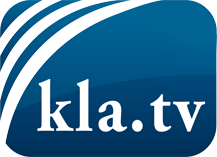 ce que les médias ne devraient pas dissimuler...peu entendu, du peuple pour le peuple...des informations régulières sur www.kla.tv/frÇa vaut la peine de rester avec nous! Vous pouvez vous abonner gratuitement à notre newsletter: www.kla.tv/abo-frAvis de sécurité:Les contre voix sont malheureusement de plus en plus censurées et réprimées. Tant que nous ne nous orientons pas en fonction des intérêts et des idéologies de la système presse, nous devons toujours nous attendre à ce que des prétextes soient recherchés pour bloquer ou supprimer Kla.TV.Alors mettez-vous dès aujourd’hui en réseau en dehors d’internet!
Cliquez ici: www.kla.tv/vernetzung&lang=frLicence:    Licence Creative Commons avec attribution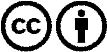 Il est permis de diffuser et d’utiliser notre matériel avec l’attribution! Toutefois, le matériel ne peut pas être utilisé hors contexte.
Cependant pour les institutions financées avec la redevance audio-visuelle, ceci n’est autorisé qu’avec notre accord. Des infractions peuvent entraîner des poursuites.